SOCIAL SCIENCE PROJECTSPAIN IN THE 20TH AND 21TH CENTURIES1. Who was Primo de Rivera?    Was he voted by people?2.  Write sentences about 1931 including this words:- women:- church:- autonomous:-exile:4. Investigate and write a poem by Federico García Lorca and another by Antonio Machado.5. Spanish Civil War.- When did it start?			 	When did it finish?- Explain what two sides fought each other and what they supported.6. Guernica:Find out the meaning of these figures:- Bull:- Woman holding a child: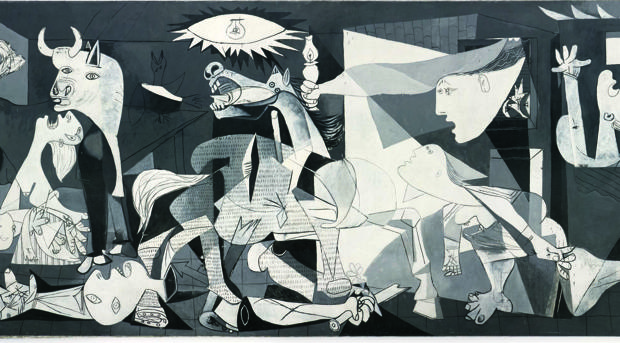 7. Watch this video and answer the questions.https://www.youtube.com/watch?v=EemzZxSxdlI- How many people went on exile?-Explain how  was life after the war.8.Explain briefly what was the “Transición” ( + - 20 words )9. Name all the Presidents of the Government after Franco´s death10. Put in order these events: Fernando Tejero tries a coup , Spain joins the Economic European Union, Felipe VI becomes king of Spain, the Euro replaces the Peseta.